Hier sind eine Reihe von Verständnisfragen zur Animation                                        Name:_________________________Beschreibe, was geschieht, wenn man zwei gleich geladen Teilchen einander nähert?Beschreibe, mit welchem Trick man erreichen kann, dass sich zwei gleich geladene Teilchen irgendwie anziehen!AKKappenbergAnimation:
Verhalten von LadungenBI01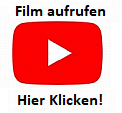 